МУНИЦИПАЛЬНОЕ ОБРАЗОВАНИЕ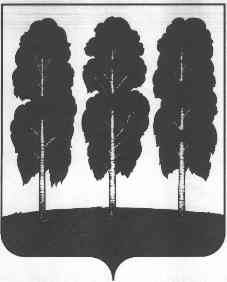 БЕРЕЗОВСКИЙ РАЙОНХанты-Мансийский автономный округ – ЮграАДМИНИСТРАЦИЯ БЕРЕЗОВСКОГО РАЙОНАКОМИТЕТ ПО ФИНАНСАМ ______________________________________________________________________628140, ул. Астраханцева, 54, пгт. Березово,							тел/факс 8(34674)-2-19-68Ханты-Мансийский автономный округ – Югра								2-17-52Тюменская область											2-24-44										             E-mail: komfin@berezovo.ru______________________________________________________________________ПРИКАЗ  “ 12” мая 2017г.                                                                                                           №  20«О внесении изменений в приказ № 2 от 11.01.2017 года «О наделении полномочиями главного администратора доходов бюджета Березовского района»            В соответствии с Бюджетным кодексом Российской Федерации, приказом Министерства финансов Российской Федерации № 65н от 01.07.2013г. «Об утверждении Указаний о порядке применения бюджетной классификации Российской Федерации» и решением Думы Березовского района «О бюджете Березовского района на 2017 год и плановый период 2018 и 2019 годов» от 21 декабря 2016 года № 44  п р и к а з ы в а ю:В приложении к приказу № 2 от 11.01.2017г. «Перечень кодов бюджетной классификации» добавить строку:050 2 02 25555 05 0000 151 – Субсидии бюджетам муниципальных районов на поддержку государственных программ субъектов Российской Федерации и муниципальных программ формирования современной городской среды.Приказ вступает в силу после его подписания и распространяется на правоотношения возникшие с 1 января 2017 года.Председатель  Комитета по финансам                                          С.В. Ушарова